
Jean-Philippe GAYON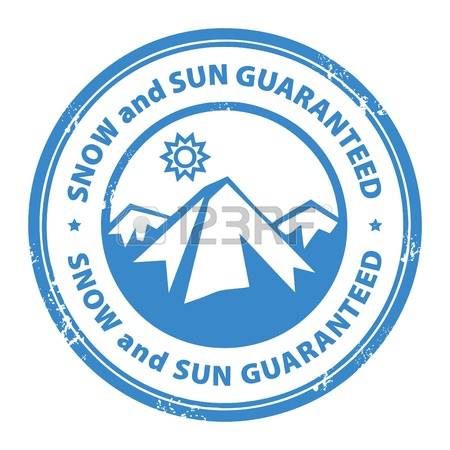 diplômeDU BAPTEME PARAPENTEVu le procès-verbal de l’examen établi le (date)par le président du jury, examinateur, ayant autorité sur les diplômes.Le Diplôme du baptême en parapenteest conféré à (votre nom)	Pour en jouir avec les droits et prérogatives qui y sont attachés.Fait le 19/04/2018					Jean-Philippe GAYON
	n° BEES 38/97.0362